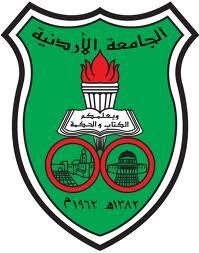 The University of Jordan Accreditation & Quality Assurance Center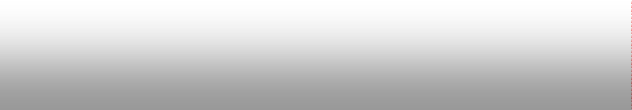 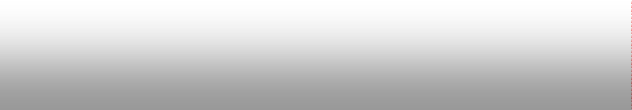 Course Coordinator:Other instructors:Course Description:20. Topic Outline and Schedule:Students will be divided into 3 groups. Each group will attend 2 pharmacies and then rotate each week to two another pharmacies.What is written below is an example of one group attending Neurology+ENT pharmacies in the 1st week, then Rheumatology+Respiratory Pharmacies in the 2nd week and at last GIT+Dermatology pharmcaies in the 3rd week.Teaching methods include: Synchronous lecturing/meeting; Evaluation methods include: Homework, Quiz, Exam, pre-lab quiz…etcTeaching and Evaluation methods:Course Policies:Required equipment:References: Additional information:Name of Course Coordinator: Dr. Al Motassem Yousef   Signature: ------------------ Date: 16 FEB 2022Head of Curriculum Committee/Department: Dr. Nancy Hakouz  Signature: --------------------------Head of Department: Dr. Nancy Hakouz Signature: -----------------------Head of Curriculum Committee/Faculty: Dr. Eman Hammad Signature: -------------------Dean: Dr. Rana Abu Dahab Signature: -------------------------------------------Copy to: Head of DepartmentAssistant Dean for Quality Assurance Course File1Course titleAmbulatory Care (Outpatient) clerkship2Course number12036083Credit hours (theory, practical)3 hours practical3Contact hours (theory, practical)Practical Three weeks, 15 days, 5 hours daily total of 75 hours4Prerequisites/corequisitesPharmacotherapy IV (1203506)5Program titleDoctor of Pharmacy Program6Program code-7Awarding institutionThe University of Jordan8FacultySchool of Pharmacy9DepartmentDepartment of Biopharmaceutics and Clinical Pharmacy10Level of course6th  year undergraduate11Year of study and semester (s)Fall semester – 2021/202212Final QualificationPharm.D.13Other department (s) involved in teaching the courseNone14Language of InstructionEnglish15Date of production/revision16 February 2022Name: Sally Nassrawin, Pharm.D Office number: 303Phone number: 0796117473Email: s.nassrawin@ju.edu.jo Pharmdsally@gmail.com Name: Rami Abd Al jabbar, Ph. MSc in Clinical Pharmacy                                                                                                                Office number:-                                                                                                                                             Phone number: 0780516757                                                                         Email:rami_2008_2009@yahoo.comName: Ayat Nashwan, Pharm.D                                                                                                                     Office number:-                                                                                                                                             Phone number: 0781249868                                                                                                                             Email: ayatnashwan5@gmail.comName: Lina Ayesh, Pharm.D                                                                                                                     Office number:-                                                                                                                                             Phone number: 0780987744                                                                                                                           Email: linaayesh1229@gmail.comName: Sahar Azzam, Pharm.D                                                                                                                     Office number:-                                                                                                                                             Phone number: 0799850551                                                                                                                          Email: SAHAR3151995@gmail.com Name: Sahar Azzam, Pharm.D                                                                                                                     Office number:-                                                                                                                                             Phone number: 0799850551                                                                                                                          Email: SAHAR3151995@gmail.com In this rotation the students will have the opportunity to develop the skills needed to provide elements of pharmaceutical care to patients, with either a new or refill prescription, seen in a hospital outpatient settingActivities the student will participate in include: counseling patients in regards to their drugs and diseases, assessing the appropriateness of their medication regimen, and providing drug information to healthcare professionals when required. Thus utilizing appropriate and effective communication skills to assure complete and accurate information to patients concerning drug therapy and acquiring a sense of responsibility for patient outcomes.Students will be distributed to the following outpatient pharmacies and clinics:Course aims and outcomes: Rotation specific goals and objectives by site of trainingA- Aims: B- Intended Learning Outcomes (ILOs): Upon completion of this course, the student will be able to:Identify, resolve, and prevent medication-related problems so that medications are safe, effective, appropriate, and used correctly.Utilize appropriate drug reference sources to obtain relevant information to identify, resolve, and prevent medication-related problems.Interview patients and their caregivers with empathy to obtain relevant, honest, and accurate health information.Provide patient education and counseling at the appropriate level of health literacy to improve health and wellness.Document activities related to patient care in a clear, concise, and accurate manner.Communicate practical, concise, and up-to-date information by oral and written means using appropriate terminology for healthcare professionals.Function in a clear role to establish a climate of shared values and optimize patient care. Strive to identify and learn from errors for the purpose of individual growth.Discuss the pathophysiology, treatments, signs, and symptoms for diseases of the eyes, ears, nose, and throat (EENT).Describe the clinical pharmacology of drugs covered in the course. Opportunities to demonstrate achievement of the ILOs are provided through the following assessment methods and requirements:Learning skills:Critical thinkingDigital literacyProblem-solving skillsSelf-directed learningwww.medlineplus.com (for patient counseling), www.uptodate.com (patient education oriented, health care professional oriented)Rxlist.com ( for both patient education and drug pharmacology Uptodate.com (for both patient education and drug pharmacology)http://www.jpa.org.jo/index.php/drugIndex/advancedSearch (for brands available in Jordan)medications that should not be crushed , pharmacist’s letter / prescriber’s letter, December 2008 ~ volume 24 ~ number 241204